PROFILDESA RAMBAH TENGAH HILIR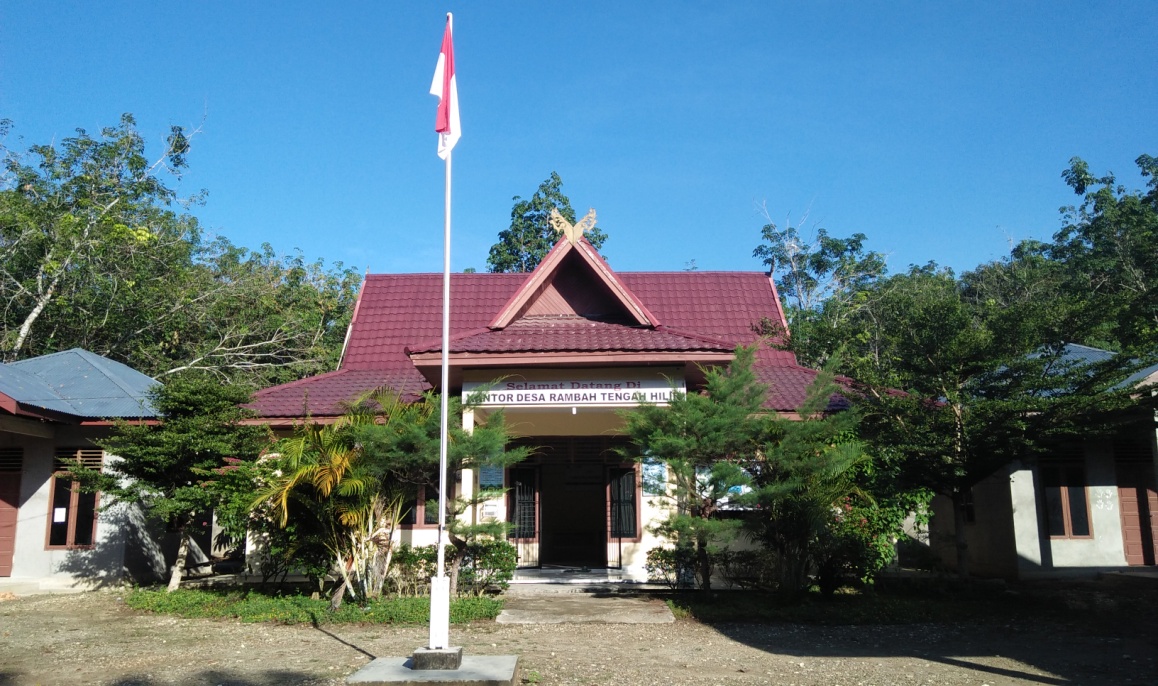 PEMERINTAH DESA RAMBAH TENGAHKECAMATAN RAMBAHKABUPATEN ROKAN HULUTAHUN 2020DAFTAR ISIBAB 1. PENDAHULUAN1.1. Latar Belakang 1.2. Dasar Hukum1.3.  TujuanBAB 2. PROFIL DESA2.1. Kondisi Desa2.1.1.  Sejarah Desa2.1.2. Demografi2.1.3.  Keadaan Sosial2.1.4. Keadaan Ekonomi2.2. Kondisi Pemerintahan Desa2.2.1.  Pembagian Wilayah2.2.2. Struktur Organisasi DesaBAB  3.  MASALAH DAN POTENSI DESAMasalah Desa Potensi DesaBAB  4. RENCANA PEMBANGUNAN JANGKA MENENGAH DESA4.1. Visi dan Misi 4.1.1. Visi Desa4.1.2. Misi Desa4.2. Kebijakan Pembangunan Desa4.2.1. Arah Kebijakan Pembangunan Desa4.2.2. Arah Kebijakan Keuangan Desa4.2.3. Program Pembangunan Desa4.2.4. Strategi PencapaianBAB 5. PENUTUPLAMPIRAN-LAMPIRANDaftar Sumberdaya Alam1.	SK KADES tentang Tim Penyusunan RPJMDes	2.	Data rencana program dan kegiatan pembangunan yang akan masuk ke Desa	3.	Data Desa 		a. Daftar sumber daya alam	b. Daftar sumber daya manusia	c. Daftar sumber daya pembangunan	d. Daftar sumber daya sosial budaya4.	Usulan rencana kegiatan Desa dari dusun dan/ atau kelompok masyarakat		a. Daftar gagasan Dusun/ Kelompokb. Sketsa Desa	c. Kalender Musim Desa	d. Bagan Kelembagaan Desa (Diagram Venn)e. Rekapitulasi usulan rencana kegiatan Desa dari dusun dan/ atau kelompok masyarakat5	Prioritas Usulan	6	Berita acara hasil pengkajian keadaan Desa7.	Laporan hasil pengkajian keadaan Desa (Contoh Outline)8.	Berita acara penyusunan RPJM Desa melalui musyawarah Desa	9.	Rancangan RPJM Desa	10.	Berita acara tentang hasil penyusunan rancangan RPJMDes	11.	Rencana Pembangunan Jangka Menengah Desa	(RPJMDes)12.	Berita acara Penetapan RPJMDes melalui Musrenbang Desa	13.	Photo-photo Kegiatanapitulasi Usulan Rencana Kegiatan Pembangunan DesaDaftar Gagasan Dusun/KelompokFormulir RPJM Desa 2015-2010Photo dan Dokumentasi DesaBAB I PENDAHULUAN1.1.	LATAR BELAKANGBahwa berdasarkan Undang-undang Nomor 6 Tahun 2014 tentang desa berikut turunannya berupa Peraturan Pemerintah dan Peraturan Menteri bahwa desa merupakan kesatuan masyarakat hukum yang memiliki  batas wilayah yang berwenang untuk mengatur dan mengurus urusan pemerintahan, kepentingan masyarakat setempat berdasarkan prakarsa masyarakat, hak asal-usul desa dan hak tradisional yang diakui dan dihormati dalam sistem Pemerintahan Negara Kesatuan Republik Indonesia. Hadirnya Undang-undang Nomor 6 Tahun 2014 tentang Desa ini telah memberikan daulat kepada desa untuk mengatur rumah tangga desa, mengelola anggaran dan melaksanaan proses proses-proses pembangunan desa sejak dari proses perencanaan hingga proses pelestarian. Tidak hanya itu, regulasi desa yang telah ditunggu sekian lama oleh masyarakat desa ini telah menghilangkan dikhotomi  otonomi desa dan otonomi daerah yang sebelumnya memang tidak jelas.  Pelaksanaan pembangunan dalam skala desa tersebut, pelaksanaannya sesuai dengan daftar skala prioritas pembangunan desa baik di bidang penyelenggaraan pemerintahan, bidang pembangunan desa, bidang pembinaan kemasyarakatan dan bidang pemberdayaan masyarakat, maka perlu dibuat Rencana Pembangunan Jangka Menengah (RPJMD) Desa.RPJM Desa Rambah Tengah Hilirini merupakan rencana strategis Desa untuk mencapai tujuan dan cita-cita desa. RPJM Desa tersebut nantinya akan menjadi dokumen perencanaan yang akan menyesuaikan perencanaan tingkat Kabupaten. Spirit ini apabila dapat dilaksanakan dengan baik maka kita akan memiliki sebuah perencanaan yang memberi kesempatan kepada desa untuk melaksanakan kegiatan perencanaan pembangunan yang lebih sesuai dengan prinsip-prinsip Pemerintahan yang baik (Good Governance) seperti partisipasif, transparan dan bertanggung jawab.1.2.	DASAR HUKUM1.	Undang-Undang Republik Indonesia Nomor 53 Tahun 1999 Tentang Pembentukan Kabupaten Pelalawan, Kabupaten Rokan Hulu, Kabupaten Rokan Hilir, Kabupaten Siak, Kabupaten Karimun, Kabupaten Kuantan Singingi dan Kota Batam (Lembaran Negara Republik Indonesia Tahun 1999 Nomor 181, Tambahan Lembaran Negara Republik Indonesia Nomor 3902) sebagaimana telah diubah beberapa kali, terakhir dengan Undang – Undang Nomor 34 Tahun 2008, tentang Perubahan Undang-Undang Republik Indonesia Nomor 53 Tahun 1999 (Lembaran Negara Republik Indonesia  Tahun 2008 Nomor 107, Tambahan Lembaran Negara RepublikIndonesia Nomor 4880);Undang-Undang Republik Indonesia Nomor 12 Tahun 2011 Tentang Pembentukan Peraturan Perundang-undangan (Lembaran Negara Republik Indonesia Tahun 2011, Nomor 82, Tambahan Lembaran Negara Republik Indonesia Nomor 5234);Undang-Undang Republik Indonesia Nomor 6 Tahun 2014 Tentang Desa (Lembaran Negara Republik Indonesia Tahun 2014 Nomor 7, Tambahan Lembaran Negara Republik Indonesia Nomor 5495);Undang-Undang Republik Indonesia Nomor 23 Tahun 2014 Tentang Pemerintah Daerah (Lembaran Negara Republik Indonesia Tahun 2014, Nomor 244 Tambahan Lembaran Negara Republik Indonesia Nomor 5587); sebagaimana telah diubah beberapa kali, terakhir Undang-undang Nomor 9 Tahun 2015 tentang Perubahan kedua atas Undang-undang Nomor 23 Tahun 2014 (lembaran Negara Republik Indonesia Tahun 2015 Nomor 58, Tambahan lembaran Negara Republik Indonesia Nomor 5539);Peraturan Pemerintah Republik Indonesia Nomor 43 Tahun 2014 Tentang Peraturan Pelaksana Undang-Undang Nomor 6 Tahun 2014 tentang Desa (Lembaran Negara Republik Indonesia Tahun 2014  Nomor 123, Tambahan Lembaran Negara Republik Indonesia Nomor 5539); sebagaiman telah diubah dengan Peraturan Pemerintah Republik Indonesia Nomor 47 Tahun 2015 tentang Perubahan atas Peraturan Pemerintah Republik Indonesia Nomor 43 Tahun 2014(Lembaran Negara Republik Indonesia Tahun 2015 Nomor 157, tambahan Lembaran Negara Republik Indonesia Nomor 5717);  Peraturan Pemerintah Republik Indonesia Nomor 60 Tahun 2014 Tentang Dana Desa yang bersumber dari Anggaran Pendapat dan Belanja Neagara (Lembaran Negara Republik Indonesia Tahun 2014 Nomor 168, Tambahan Lembaran Negara Republik Indonesia Nomor 5558); sebagaiman telah diubah dengan Peraturan Pemerintah Republik Indonesia Nomor 22 Tahun 2015 tentang Perubahan atas Peraturan Pemerintah Republik Indonesia Nomor 60 Tahun 2014(Lembaran Negara Republik Indonesia Tahun 2015 Nomor 88, tambahan Lembaran Negara Republik Indonesia nomor 5694);Peraturan Menteri Dalam Negeri Republik Indonesia Nomor 13 Tahun 2014 Tentang Monografi Desa dan Kelurahan (Berita Negara Republik Indonesia Tahun 2012 Nomor 115);Peraturan Menteri Dalam Negeri Republik Indonesia Nomor 111 Tahun 2014 Tentang Pedoman Teknis Peraturan Di Desa (Berita Negara Republik Indonesia Tahun 2014 Nomor 2091);Peraturan Menteri Dalam Negeri Republik Indonesia Nomor 113 Tahun 2014 Tentang Pengelolaan Keuangan Desa (Berita Negara Republik Indonesia Tahun 2014 Nomor 2093);Peraturan Menteri Dalam Negeri Republik Indonesia Nomor 114 Tahun 2014 Tentang Pedoman Pembangunan Desa (Berita Negara Republik Indonesia Tahun 2014 Nomor 2094);Peraturan Menteri Desa, Pembangunan Daerah Tertinggal, dan Transmigrasi Republik Indonesia Nomor 1 Tahun 2015 Tentang Pedoman Kewenangan Berdasarkan Hak Asal Usul dan Kewenangan Lokal Bersekala Desa (Berita Negara Republik Indonesia Tahun 2015 Nomor 158);Peraturan Menteri Desa, Pembangunan Daerah Tertinggal, dan Transmigrasi Republik Indonesia Nomor 2 Tahun 2015 Tentang Tata Tertib dan Mekanisme Pengambilan Keputusan Musyawarah Desa (Berita Negara Republik Indonesia Tahun 2015 Nomor 159);Peraturan Menteri Desa, Pembangunan Daerah Tertinggal, dan Transmigrasi Republik Indonesia Nomor 5 Tahun 2015 Tentang  Penetapan Prioritas  Penggunaan Dana Desa Tahun 2015 (Berita Negara Republik Indonesia Tahun 2015 Nomor 297);Peraturan Menteri Dalam Negeri Republik Indonesia Nomor 80 Tahun 2015 Tentang Produk Hukum Daerah (Berita Negara Republik Indonesia Tahun 2015 Nomor 2036);Peraturan Menteri Dalam Negeri Republik Indonesia Nomor 84 Tahun 2016 Tentang Susunan Organisasi dan Tata Kerja Pemerintah Desa (Berita Negara Republik Indonesia Tahun 2016 Nomor 53);Keputusan Menteri Dalam Negeri Republik Indonesia Nomor 131.14-268 Tahun 2011 Tentang Pengesahan Pemberhentian dan Pengesahan Pengangkatan Bupati Rokan Hulu Propinsi Riau;Peraturan Gubernur Riau Nomor 93 Tahun 2015 Tentang Pedoman bantuan Keuangan Pemerintah Provinsi Riau Kepada Pemerintah Desa;Keputusan Bupati Rokan Hulu Nomor Kpts.141/BPMPD-PEMDES/288/2013 Tentang Pengesahan Pemberhentian dan Pengesahan Pengangkatan Kepala Desa Rambah Tengah Hilir Kecamatan Rambah Kabupaten Rokan Hulu;Keputusan Bupati Rokan Hulu Nomor Kpts.141/BPMPD-PEMDES/332/2014 Tentang Pengesahan Pemberhentian dan Pengesahan Pengangkatan Pimpinan dan anggota BPD Desa Rambah Tengah Hilir Kecamatan Rambah Kabupaten Rokan Hulu;1.3. 	  PENGERTIAN1.3.1. 	Maksud Penyusunan Dokumen Rencana Pembangunan Jangka Menengah (RPJM) Desa Rambah Tengah Hilir ini mempunyai maksud  sebagai berikut:Menjabarkan Visi, Misi dan Program Pemerintah desa dalam kurun waktu 6 tahun dalam melaksanakan proses pembangunan.Sebagai wujud realisasi dari implementasi Undang-undang Nomor 6 Tahun 2014 tentang Desa berikut dengan aturan turunannya berupa Peraturan Pemerintah dan Peraturan Menteri serta Peraturan Daerah, dimana Pemerintah Desa memiliki hak dan kewajiban membangun desa yang pelaksanaannya sesuai dengan daftar skala prioritas
pembangunan desa baik di bidang penyelenggaraan pemerintahan, bidang pembangunan desa, bidang pembinaan kemasyarakatan dan bidang pemberdayaan masyarakat.Memberikan ruang dan waktu masyarakat desa untuk berpartisipasi dengan sesusungguhnya dalam proses-proses pembangunan desa sejak dari proses perencanaan, pelaksanaan, pengawasan, pemanfaatan serta pelestarian kegiatian.1.3.1. 	TujuanMemberikan arah dan panduan  pembangunan Desa Rambah Tengah Hilir.Adanya suatu dokumen perencanaan pembangunan desa yang menjadi arah kebijakan keuangan desa, strategi pembangunan desa dan  sasaran strategis untuk  masa 6 (enam) tahun.Menjadi landasan bagi penyusunan usulan program desa yang akan dibiaya oleh Anggaran dan Pendapatan Belanja Desa (APBDes),  APBD Kabupaten,  APBD Provinsi dan  APBN.Sebagai bahan evaluasi dan refleksi  pembangunan.Sebagai  media informasi.Untuk  mengukur kinerja Pemerintah Desa terhadap rencana pembangunan dan realiasi serta capaian pembangunan desa.BAB II PROFIL DESA2.1. KONDISI DESA2.1.1. Sejarah DesaDesa Rambah Tengah Hilir berdiri pada Tanggal 24 Juli 1977 hasil Pemekaran dari Kelurahan Rambah Tengah, terdiri dari 2 Dusun yaitu Dusun Pasir Jambu dan Dusun Boncah Tagonang, Pada saat ini Desa Rambah Tengah Hilir berkembang dan berada di ibukota Kabupaten Rokan Hulu.Pada tahun 1977 – 1979 Desa Rambah Tengah Hilir dipimpin oleh Wali muda yang bernama Bapak SAMAN ARYA dan Pada Saat itu Desa Rambah Tengah Hilir masih dalam wilayah Kabupaten Kampar.Pada tahun 1979 – 1981 Desa Rambah Tengah Hilir dipimpin oleh Pjs Kepala Desa yang bernama Bapak SAMAN ARYA. Pada tahun 1981 – 1989 Desa Rambah Tengah Hilir dipimpin oleh Kepala Desa Defenitif yang bernama Bapak SAMAN ARYA.Pada tahun 1989 dilaksanakan Pemilihan Kepala Desa Rambah Tengah Hilir dan Bapak ABD MANAF terpilih sebagai kepala Desa Rambah Tengah Hilir Periode 1989 - 1999.Pada tahun 1994 Bapak ABD MANAF mengundurkan diri dan diangkat Bapak Awaluddin.KS sebagai Pjs kepala Desa Rambah Tengah Hilir Periode 1994 - 1999.Pada tahun 1999 dilaksanakan Pemilihan Kepala Desa Rambah Tengah Hilir untuk ke dua kalinya dan Bapak AWALUDDIN.KS terpilih sebagai kepala Desa Rambah Tengah Hilir Periode  1999 - 2007.Pada tahun 2007 dilaksanakan Pemilihan Kepala Desa Rambah Tengah Hilir untuk Ketiga kalinya dan Bapak BAHREN TAHER terpilih sebagai kepala Desa Rambah Tengah Hilir Periode  2007 - 2013.Pada tahun 2013 dilaksanakan Pemilihan Kepala Desa Rambah Tengah Hilir untuk ke Empat kalinya dan Bapak H.AHADIN terpilih sebagai kepala Desa Rambah Tengah Hilir Periode  2013 - 2019.Pada tahun 2018 dilaksanakan Pemilihan Kepala Desa Rambah Tengah Hilir untuk ke Lima kalinya dan Bapak RUDI HARTONO terpilih sebagai kepala Desa Rambah Tengah Hilir Periode  2019 - 2025.Demikian kelanjutan perkembangan sejarah Desa Rambah Tengah Hilir sampai saat ini.2.1.2. DemografiBatas Wilayah DesaLetak geografi Desa  Rambah Tengah Hilir, terletak diantara :Sebelah Utara	: Desa Rambah Utama Kecamatan Rambah HilirSebelah selatan	: Desa Pasir Baru dan Desa Koto TinggiSebelah Barat	: Desa Pematang BeranganSebelah Timur	: Desa Rambah dan Desa Pasir MajuLuas Wilayah DesaPemukiman 	:	40 haPertanian/Perkebunan	:	450 haKebun Kas Desa 	:	4 haPerkantoran 	:	4 haSekolah	:  	10 haJalan 	:  	20 KMLapangan bola kaki dan bola volly	: 	8 haPoskesdes	:	1 BuahKoprasi Unit Desa	:	1 BuahLahan Persiapan Sarana Lainnya	:	3 haOrbitasi Jarak ke ibu kota kecamatan terdekat 	:  12 kmLama jarak tempuh ke ibu kota kecamatan	:  10 MenitJarak ke ibu kota kabupetan 	:   6  kmLama jarak tempuh ke ibu kota Kabupaten 	:  10 MenitJumlah penduduk berdasarkan jenis kelamin1. Kepala Keluarga	: 889 KK 2. Laki-laki	: 1.609 Jiwa3. Perempuan	: 1.674 Jiwa4. Jumlah 	: 3.283 JiwaKeadaan SosialPendidikanTidak Sekolah 	: 25 OrangBelum Sekolah	: 330 OrangPAUD	: 43 OrangTK	: 61 OrangSD	: 1235 OrangSLTP/ MTs	: 458 OrangSLTA/ MA	: 799 OrangD1	: 1 OrangD2	: 3 OrangD3	: 43 OrangS1	: 274 OrangS2	: 11 Orang Lembaga PendidikanPAUD FirdausPAUD Harapan BundaPAUD SerojaPDTA DarussalamPDTA DarunnadhohPDTA Nurul ImanTK Teratai IndahTK Mekar JayaTK Islam Terpadu RaisalamSDN 007 RambahSDN 020 RambahSD Islam Terpadu RaisalamSMPN 7 RambahSMAN 2 Rambah MAN 1 Rokan HuluKeagamaan.Data Keagamaan Desa Rambah Tengah Hilir Tahun 2019 Jumlah Pemeluk :Islam		: 3279 orangKristen		: 4 orangKhatolik		: 0 orangHindu 		: 0 orangBudha		: 0 orangKhonghucu		: 0 orangData Tempat IbadahMasjid Jamik Dusun Pasir JambuMasjid Dusun BaiturahmanMasjid Dusun SyuhadaMasjid Dusun Al MukmininMasjid Dusun Jami’ Teluk BintunganMushola Al FalahSurau Bungsu Pasir Torong Surau BaiturahimSurau Al IstiqomahSurau Nurul YakinSurau Al ArifKondisi EkonomiPertanian Jenis Tanaman :1. Padi sawah		: 25		ha2. Padi Ladang		: 16		ha3. Jagung			: 2 		ha4. Palawija			: 6		ha5. Tembakau		: 0		ha6. Tebu			: 0 		ha7. Kakao/ Coklat		: 0           	ha8. Sawit			: 200		ha9. Karet			: 500	 	ha10. Kelapa			: 0		ha11. Kopi			: 0  		ha12. Singkong			: 2      	ha13. Lain-lain			: 0		haPeternakanJenis ternak	:1. Kambing			: 86		ekor2. Sapi			: 52		ekor3. Kerbau			: 3		ekor3. Ayam 			: 3.000	ekor4. Itik				: 129		ekor5. Burung			: 250		ekor6. Lain-lain			:    0		ekorPerikanan			1. Kolam Ikan		: 1,5  ha2. Tambak udang		: 0	ha3. Lain-lain			: 	haStruktur Mata PencaharianJenis Pekerjaan :1. Petani			: 691	orang2. Pedagang			:  27	orang3. PNS			:  20	orang4. Tukang			:  10	orang5. Guru			: 22	orang6. Bidan/ Perawat		:  2	orang7. Polri			:  2	orang8. Pesiunan			:  0	orang9. Sopir/ Angkutan	:  15	orang10.  Buruh			:  17	orang11.  Jasa persewaan	: 0	orang12.  Swasta			: 7	orangKONDISI PEMERINTAHAN DESA2.1.1. Pembagian Wilayah DesaDesa Rambah Tengah Hilir terbagi ke dalam 5 Dusun terdiri dari :Dusun  Pasir JambuJumlah RW	: 3Jumlah RT	: 6Dusun Teluk BintunganJumlah RW	: 1Jumlah RT	: 2Dusun Boncah TagonangJumlah RW	: 2Jumlah RT	: 4Dusun Simpang TigaJumlah RW	: 2Jumlah RT	: 4Dusun Simpang Raya	Jumlah RW	: 2Jumlah RT	: 42.1.2.Struktur Organisasi Pemerintahan DesaLembaga Pemerintah DesaJumlah Aparatur Desa :Kepala Desa		: 1 OrangSekretaris Desa	: 1 OrangPerangkat Desa	: 9 OrangStaff			: 1 OrangBadan Permusyawaratan Desa (BPD) : 5 OrangLembaga KemasyarakatanLPMD			: 1	KelompokPKK			: 1 	KelompokKarang Taruna		: 1 	KelompokLKA			: 1 	KelompokPosyandu		: 4 	KelompokPengajian		: 18 	KelompokArisan Masyarakat	: 18 	KelompokBersanji			: 3 	KelompokBerudah			: 4 	KelompokRebana		: 10 	KelompokGapoktan 		: 1	KelompokOrmas		:	KelompokLain-lain		:	KelompokAdapun susunan organisasi pemerintah Desa Rambah Tengah Hilir adalah sebagai berikut :Kepala Desa	: RUDI HARTONOSekretariat Desa 	: WAHYU BUDIMAN, ST 	b.1	Kepala Seksi Pemerintan	: DEMANJUNTAK	b.2	Kepala Seksi Kesejahteraan	: SRI YUHERLI	b.3	Kepala Seksi Pelayanan 	: SUPRENSAM, SE	b.4	Kepala Urusan Keuangan	: YUSMARITA	b.5	Kepala Urusan Perencanaan	: KHOIRIL, SE	b.6	Kepala Urusan TU dan Umum	: -		b.6a	Staff Administrasi	: HANAPI				: MELDAWATI	b.7	Kepala Dusun :	b.7.1	Dusun Boncah Tagonang	: RUDI	b.7.2	Dusun Pasir Jambu	: DARLIS, S.Pd	b.7.3	Dusun Teluk Bintungan	: YUSWANDI	b.7.4	Dusun Simpang Tiga	: MULIADI	b.7.5	Dusun Simpang Raya	: SUARIZALb.8	Ketua Rukun Warga (RW):	b.8.1   Ketua RW 01 Dusun Simpang Tiga	: BUGIS	b.8.2   Ketua RW 02 Dusun Simpang Tiga	: AUZAR		b.8.3   Ketua RW 01 Dusun Teluk Bintungan	: ALIRMAN	b.8.4   Ketua RW 01 Dusun Simpang Raya	: KRISMANTO	b.8.5   Ketua RW 02 Dusun Simpang Raya	: SURATNO	b.8.6   Ketua RW 01 Dusun Boncag Tagonang	: DAMRI	b.8.7   Ketua RW 02 Dusun Boncag Tagonang	: ENDI	b.8.8   Ketua RW 01 Dusun Pasir Jambu			: UJANG.Z	b.8.9   Ketua RW 02 Dusun Pasir Jambu			: MUSLIM	b.8.10   Ketua RW 03 Dusun Pasir Jambu		: ANZINb.9	Ketua Rukun Tetangga (RT):	b.9.1   Ketua RT 01 Dusun Simpang Tiga	: MUNAWIR	b.9.2   Ketua RT 02 Dusun Simpang Tiga	: PARMAN	b.9.3  Ketua RT 03 Dusun Simpang Tiga	: SUDIRMAN	b.9.4  Ketua RT 04 Dusun Simpang Tiga	: ANDI HARWANTO	b.9.5   Ketua RT 01 Dusun Teluk Bintungan	: HENDRA	b.9.6   Ketua RT 02 Dusun Teluk Bintungan	: AR’AZMI	b.9.7   Ketua RT 01 Dusun Simpang Raya		: SUPARDI	b.9.8   Ketua RT 02 Dusun Simpang Raya		: SYAIFUL	b.9.9   Ketua RT 03 Dusun Simpang Raya		: SUHERLAN	b.9.10   Ketua RT 04 Dusun Simpang Raya	: MASRIL	b.9.11   Ketua RT 01 Dusun Boncag Tagonang	: RAHMAD AMIN	b.9.12   Ketua RT 02 Dusun Boncag Tagonang	: HASBI NURDIN	b.9.13   Ketua RT 03 Dusun Boncag Tagonang	: JUHENDRI	b.8.14   Ketua RT 04 Dusun Boncag Tagonang	: ARI SAPUTRA	b.8.15   Ketua RT 01 Dusun Pasir Jambu			: HARIS J	b.8.16   Ketua RT 02 Dusun Pasir Jambu			: ABDUL KARIM	b.8.17   Ketua RT 03 Dusun Pasir Jambu			: ZULKARNAEN	b.8.18   Ketua RT 04 Dusun Pasir Jambu			: MEDI	b.8.19   Ketua RT 05 Dusun Pasir Jambu			: JULIWAN	b.8.20   Ketua RT 06 Dusun Pasir Jambu			: FAIZALBAB IIIMASALAH DAN POTENSIPOTENSI DESAPotensi adalah adalah segala sumberdaya yang ada di desa yang dapat digunakan untuk membantu pemecahan masalah-masalah yang dihadapi oleh desa baik potensi sudah ada maupun potensi yang belum tergarap.Potensi Sumberdaya AlamPasirPerkebunan KaretPerkebunan SawitPeternakanPerikananPotensi Sumberdaya ManusiaAparatur DesaBPDKelembagaan DesaKader DesaKader PosyanduKader PKKPendamping DesaTenaga PendidikTokoh Agama dan Tokoh Adat Penyuluh Pertanian, Perkebunan, Perikanan, perternakan dllAparat Keamanan (Linmas) PemudaKlub-Klub OlahragaSumberdaya SosialMajlis TaklimWirid YassinGuru-guru agama (Ustadz/zah)Fasilitas Pendidikan AgamaMasjid dan MushallaFasilitas Pendidikan UmumPeringatan Hari Besar IslamSumberdaya EkonomiLahan PerkebunanKolam IkanBUMDesaLembaga Dana BergulirPedagang dan swastaHome IndustriSarana produksi lainnyaMASALAH DESAMasalah Desa adalah masalah-masalah yang dihadapi oleh masyarakat desa dan pemerintahan desa berdasarkan hasil pengkajian keadaan desa dengan menggunakan 3 (tiga) tools Partisipatory Rural Apraisal (PRA) yakni Peta Sosial Desa, Kalender Musim dan Diagram/bagan kelembagaan.Permasalahan secara umum Desa Pontian dijabarkan sebagai berikut : Bidang Infrastruktur Desa/Sarana PrasaranaMasih banyak jalan desa yang belum memadai masih berupa jalan tanah dan jalan sirtu sehingga menghambat arus barang dan jasa.Keberadaan Tiang dan Jaringan Listrik masih kekuranganKebutuhan akan Box Culvert belum terpenuhiPembangunan yang belum merata sehingga timbul kecemburuan sosialDrainase yang belum memadai sehingga mudah terjadinya banjirMasih rendah tingkat kesadaran masyarakat dalam berswadaya dan memilihara bangunanKemampuan kader desa mendesain dan membuat rencana anggaran biaya belum memadai.Bidang PendidikanBangunan (Infrastruktur) bidang pendidikan masih kurang (RKB, Mushola, Laboratorium, Pagar sekolah, Sound system, MCK, Komputer dll).Pustaka Desa belum adaPustaka PDTA dan MI belum adaTaman Bermain Paud dan TK belum memadaiBus Sekolah belum adaMinat Baca Masyarakat kurangHonor Guru masih kurangKeterampilan dan teknis mengajar dengan metode baru masih kurangBeasiswa bagi siswa miskin dan berprestasi belum MemadaiMasih ada anak putus sekolahUnit Kesehatan belum OptimalBanyak PengangguranKurang punya ketermpilanBidang EkonomiBelum ada pengembangan potensi ekonomi desaBadan Usaha Milik Desa (BUMDesa) belum memberikan kontribusi yang nyata kepada pembangunan desaKurang terlaksananya pelatihan-pelatihan di bidang peningkatan manajemen usaha dan kewirausahaanPenggalian PAD Desa belum dioptimalRendahnya harga komoditas karet yang sejak 3 tahun terakhir mengalamai penurunan nyata mengakibatkan pendapatan petani menurun drastis.Rendah nya harga komoditas kelapa sawit sejak 3 bulan terakhir mengalami penurunan nyata mengakibatkan pendapatan petani menurun drastis.Bidang Sosial BudayaArus informasi dan globalisasi tidak terbendung yang menyebabkan tergerusnya kearifan lokalPeran lembaga adat dan pimpinan adat kurang optimalBelum optimal pengembangan budaya lokal desaBidang PemerintahanSumberdaya Manusia dalam pelaksanaan Pemerintahan belum terampilPelaku-pelaku pembangunan masih kurang paham akan tugas dan fungsiPelayanan masyarakat kurang optimalRegulasi desa belum dibuat dan terdokumentasi dengan baikAdministrasi Desa yang kurang dimanfaatkan secara optimalInsentif yang diterima oleh Aparatur desa dan kelembagaan desa belum memadaiMasih Kurangnya perhatian Pemerintah dan Pemerintah Daerah dalam hal pembinaan kepada Pemerintah DesaBidang KesehatanKesadaran akan kesehatan keluarga yakni sanitasi lingkungan masih lemahKesadaran akan pentingnya makanan bergizi belum memadaiPenggunaan Poskesdes belum optimal karena peralatan kurang lengkapBidang KelembagaanTingkat pertemuan/rapat-rapat masih rendahBelum tersusunnya rencana dan program kerjaPembinaan dan Pendampingan Desa masih belum memadaiBidang KamtibmasBelum Optimal kegiatan SiskamlingRendahnya kesadaran masyarat untuk taat aturanSifat kebersamaan dan kegotongroyongan mulai lunturBidang Lingkungan HidupBelum adanya Tempat Pembuangan Sampah/AkhirPenangkapan ikan menggunakan racun dan putasAbrasi dan pengikisan tebing sungai akibat penyedotan pasir dan kerikil sungaiPenghijauan dan penanaman pohon penyangga dan pelindung belum memadaiBelum ada Taman Desa dan Hutan DesaBidang Partisipasi MasyarakatRendahnya kesadaran masyarakat untuk menghadiri rapat-rapat yang dilaksanakan oleh Pemerintah DesaKegiatan Gotong Royong mulai pudar.Rendahnya kepedulian masyarakat terhadap pembangunan desa.Bidang PertanianMasih rendahnya SDM petani.Kurangnya penyuluhan dan pelatihanSarana produksi  (Saprodi) pertanian kurang memadai.Harga Saprodi yang mahal.Harga komoditas perkebunan terutama karet dan sawit rendah.Belum optimalnya penggarapan bidang perternakan.Bidang Hukum dan HAMKurangnya sosialisasi dan penyuluhan Hukum.    Lemahnya pemahaman tentang peraturan perundang-undangan.Rendahnya kepercayaan masyarakat terhadap  aparat penegak hukum.Bidang Perindustrian dan PerdaganganHome industri belum dikembangkan.Kesulitan dalam penambahan modal dan pengembangan usahaSemangat berwirausaha belum optimal.Bidang PertanahanRendahnya kesadaran masyarakat dalam membuat surat tanah.Rendahnya partisipasi masyarakat dan menghibahkan tanah kepada Desa untuk pembangunanBidang Informasi dan komunikasiDesa belum memiliki Sistem Informasi DesaPemerintah Desa masih sangat sulit mendapatkan informasi hasil Musrenbang Kabupaten/Provinsi dan atau Dokumen APBD yang pembiayaan berkaitan dengan desa, sehingga apa-apa program yang masuk ke desa tidak diketahui, untuk kebutuhan penyusunan rencana keuangan dan rencana pembangunan.Lambannya informasi sumber-sumber pembiayaan yang diterima desa juga menjadi kendala. Padahal bulan Juli n-1 desa sudah wajib menyusun Rancangan Kerja Pembangunan (RKP) Desa, baik dari Dana Desa APBN, Alokasi Dana Desa (ADD), Bantuan Keuangan Kabupaten/Provinsi, bagi hasil pajak dan retribusi dan lainnya.BAB IVRENCANA PEMBANGUNAN JANGKA MENENGAH DESA
4.1. Visi dan Misi Visi adalah suatu gambaran yang menantang tentang keadaan masa depan yang diinginkan dengan melihat potensi dan kebutuhan desa. Penyusunan Visi Desa Rambah Tengah Hilirini dilakukan dengan pendekatan partisipatif, melibatkan pihak-pihak yang berkepentingan di Desa Rambah Tengah Hilir seperti pemerintah desa, BPD, tokoh masyarakat, tokoh agama, lembaga masyarakat desa dan masyarakat desa pada umumnya. Pertimbangan kondisi eksternal di desa seperti satuan kerja wilayah pembangunan di kecamatan. Selain penyusunan visi juga telah ditetapkan misi-misi yang memuat sesuatu pernyataan yang harus dilaksanakan oleh desa agar tercapainya visi desa tersebut. Visi berada di atas misi. Pernyataan visi kemudian dijabarkan ke dalam misi agar dapat di operasionalkan/dikerjakan. Sebagaimana penyusunan visi, misipun dalam penyusunannya menggunakan pendekatan partisipatif dan pertimbangan potensi dan kebutuhan Desa Pematang Berangan.4.1.1 Visi  DesaVisi Berdasarkan kondisi masyarakat desa Rambah Tengah Hilir saat ini, tantangan yang dihadapi 6 tahun mendatang serta dengan memperhitungkan modal dasar yang dimiliki oleh desa Rambah Tengah Hilirsumber pendapatan dari PAD, dana desa dari tingkat II, Idan pusat yang amanatnya untuk pembangunan, oprasional, pemberdayaan aparatur pemerintahan dan kelembagaan yang ada di desa Rambah Tengah Hilir. Visi pembangunan Rambah Tengah Hilir tahun 2019-2025 yakni :“Mewujudkan Desa Rambah Tengah Hilir yang aman, sehat, cerdas, berdaya saing, berbudaya dan berakhlaq muliaMisi DesaUntuk mencapai tujuan dari Visi di atas maka disusunlah Misi sebagai langkah-langkah penjabaran dari visi tersebut di atas sebagai berikut :Misi :Pembangunan jangka menengah desa Rambah Tengah Hilir tahun 2019-2025 sebagai berikut.Menjadikan kinerja pemerintah desa, maksudnya adalah meningkatkan kualitas sumberdaya manusia yang mampu menguasai IPTEK dengan memiliki nilai-nilai moral religius dan kultural, managemen penbamgunan infrastruktur yang maju dan mampu diakses secara merata tanpa ada tertinggal di dasari ketaqwaan yang luhur.Mewujudkan nilai-nilai kebudayaan masyrakat, maksudnya adalah dengan budaya mampu bertahan terhadap kemajuan dan ikut kontribusi, memberi ras aman.Mewujudkan sosial masyarakat, maksudnya adalah kehidupan masyrakat majemuh kebersamaan dapat mambangun kebutuhanMenjadikan stabilitas ekonomi masyarakat, maksudnya adalah kondisikan pendapatan yang mendasar, di dukung usaha sesuai profesi dan kemampuan.Mewujudkan suasana kehidupan masyarakat dan menyelenggarakan pemerintahan yang demokratis, maksudnya adalah menjadikan suasana kemasyrakatan dan penyelenggaraan pemerintahanyang dinamis sesuai dengan nilai-nilai luhur yang terkandung dalam pancasila dan konstitusi negara dalam koridor NKRI, meningkatkan kesadaran nasionalisme.KEBIJAKAN PEMBANGUNAN Perencanaan pembangunan desa adalah proses tahapan kegiatan yang diselenggarakan oleh pemerintah Desa dengan melibatkan BadanPermusyawaratan Desa dan unsur masyarakat secara partisipatif gunapemanfaatan dan pengalokasian sumber daya desa dalam rangkamencapai tujuan pembangunan desa.Agar Tujuan pembangunan desa benar-benar dapat diwujudkan, maka arah kebijakan pembangunan desa  hendaklan beroriantasi kepada azas manfaat yang berhasil dan berdaya guna. Bukan hanya sekedar keinginginan segelintir elit desa, namun merupakan kebutuhan bersama seluruh masyarakat desa tidak terkecuali masyarakat miskin dan terpinggirkan.Arah Kebijakan Pembangunan DesaArah Pengelolaan Pendapatan DesaPendapatan desa bersumber dari APBDesa, Pemerintah Kabupaten, Pemerintah Provinsi dan Pemerintah Pusat.Identifikasi Sumber pendapatan Asli Desa (PAD)Menyusun Regulasi berupa Peraturan Desa untuk dapat mengelola sumber-sumber pendapatan asli desaPenyiapan perangkat-perangkat yang mengelola pendapatan desa.Semua pendapatan desa wajib dicatat dan dibukukan untuk sebagai bahan pertanggungjawaban Kepala Desa kepada masyarakat.Arah Kebijakan Pembangunan:Program pelayanan dasar infrastrukturProgram pelayanan perkebunanProgram pelayanan dasar kesehatanProgram pelayanan dasar pendidikanProgram penanggulangan kemiskinanProgram penyelenggaraan Pemerintahan desaProgram peningkatan kapasitas masyarakat, kelembagaan desa, aparatur desa dan Badan Permusyawaratan Desa (BPD) melalui pelatihan-pelatihanProgram ekonomi kerakyatan yang produktifProgram peningkatan pelayanan masyarakatProgram dana bergulir, agribisnis dan manajemen usahaProgram pengelolaan tata ruang desaProgram penyusunan peraturan desa dan perencanaan pembangunan desa Program penyelenggaraan keagamaan dan akhlakul karimah.Program pemberdayaan lembaga adatProgram kerjasama desa dan antar desaProgram peningkatan kualitas lingkungan dan perumahanProgram peningkatan sarana prasarana olahragaKebijakan Umum AnggaranPemerintah Desa dan BPD melaksanakan musyawarah guna membahas dan menyepakati anggaran yang dibutuhkan selama setahun dengan menggunakan tolok ukur tahun sebelumnya dan kemudian dituangkan dalam APBDesa. Arah Kebijakan Keuangan Desa Arah kebijakan keuangan desa sebagai berikut :Meningkatkan pendapatan masyarakatMeningkatkan pengelolaan keuangan desa yang transparan, akomodatif dan akuntabelBelanja Kepala Desa dan Perangkat DesaOperasional Lembaga Pemberdayaan Masyarakat Desa (LPM)Insentif Dusun, RW dan RT serte kelembagaan desa lainnyaTunjangan Operasional BPDProgram Operasional Pemerintahan DesaProgram Pembangunan DesaProgram pembangunan desa merupakan penjabaran yang lebih detil dari Visi dan Misi yang telah disusun. Berdasarkan evaluasi dan reviu terhadap RKP dan RPJM Desa tahun sebelumnya melalui proses musyawarah desa, maka secara umum Program Pembangunan Desa sama dengan arah kebijakan pembangunan desa yakni sebagai berikut :Meningkatkan pendapatan masyarakatMeningkatkan pengelolaan keuangan desa yang transparan, akomodatif dan akuntabel.Belanja Kepala Desa dan Perangkat DesaOperasional Lembaga Pemberdayaan Masyarakat Desa (LPM)Insentif Dusun, RW dan RT serta kelembagaan desa lainnyaTunjangan Operasional BPDProgram Operasional Pemerintahan DesaProgram pelayanan dasar infrastrukturProgram pelayanan pertanian dan perkebunanProgram pelayanan dasar kesehatanProgram pelayanan dasar pendidikanProgram penanggulangan kemiskinanProgram penyelenggaraan Pemerintahan desaProgram peningkatan kapasitas masyarakat, kelembagaan desa, aparatur desa dan Badan Permusyawaratan Desa (BPD) melalui pelatihan-pelatihanProgram ekonomi kerakyatan yang produktifProgram peningkatan pelayanan masyarakatProgram dana bergulir, Agribisnis dan manajemen usahaProgram pengelolaan tata ruang desaProgram penyusunan peraturan desa dan perencanaan pembangunan desa Program penyelenggaraan keagamaan dan akhlakul karimah.Program pemberdayaan lembaga adatProgram kerjasama desa dan antar desaProgram peningkatan kualitas lingkungan dan perumahanProgram peningkatan sarana prasarana olahragaStrategi PencapaianStrategi pencapaian pembangunan desa adalah sebagai berikut :Menjadikan dokumen RPJM Desa ini sebagai satu-satunya dokumen perencanaan Pembangunan desa selama 6 (enam) tahun.Bersama masyarakat desa, Pemerintah Desa bersinergi dan bersatu padu dalam kebersamaan dan kegotongroyongan dalam membangun desa dengan asas-asal keadilan, partisipatif, transparan dan bertanggung jawabMenyusun langkah-langkah konkrit dan operatif prioritas pembangunan desa.Melaksanakan pembangunan desa berdasarkan aturan dan petunjuk yang adaMelakukan pengawasan terhadap proses-proses pembangunan desaMelakukan pemanfaatan dan pelesarian kegiatanMemberikan penghargaan dan sanksi yang proporsional dan bertanggung jawab kepada pelaku pembangunan desa.BAB VP E N U T U PSemua  program yang dicantumkan menjadi kebutuhan utama kondisi saat ini, tidak tertutup kemungkinan ada program  tambahan yang sifatnya darurat dan tidak bisa  ditunda, karena tidak tercantum dalam rencana program maka swadaya masyarakat sangat diperlukan berupa tenaga gotong royong maupun material yang bisa diambil dari lokal desa.Program ini hanya untuk 6 (enam) tahun, keberhasilan pembangunan sangat bergantung juga kepada pembinaan, pendampingan dan anggaran yang tersedia.  Pemerintah desa sedari dulu sudah sangat siap melakukan pembangunan desa, sehingga visi dan misi desa yang sudah dicantum, bukan hanya sekedar uraian kata-kata, namun terimplementasi menjadi alat untuk mensejahterakan masyarakat.Demikian program-program yang telah direncakan. Semoga Allah SWT memberikan ridho, taufiq dan hidayah-Nya, sehingga hadirnya Undang-Undang Nomor 6 tahun 2014 benar-benar merubah desa menjadi lebih maju dan mandiri. Amin.